Esma'ül Hüsna ile DuaBu dua için sabah namazından önce kalkıp 6 rekat teheccüt namazı kılınır. 100 istiğfar ve 100 salavattan sonra Esma-i hüsna aşağıdaki şekilde okunur. Allahü Teala hazretlerine iltica edilerek; “Ya rabbi sen her şeyi en iyi bilensin. Benim için ne hayırlı ise onu bana ver” diye dua edilir.  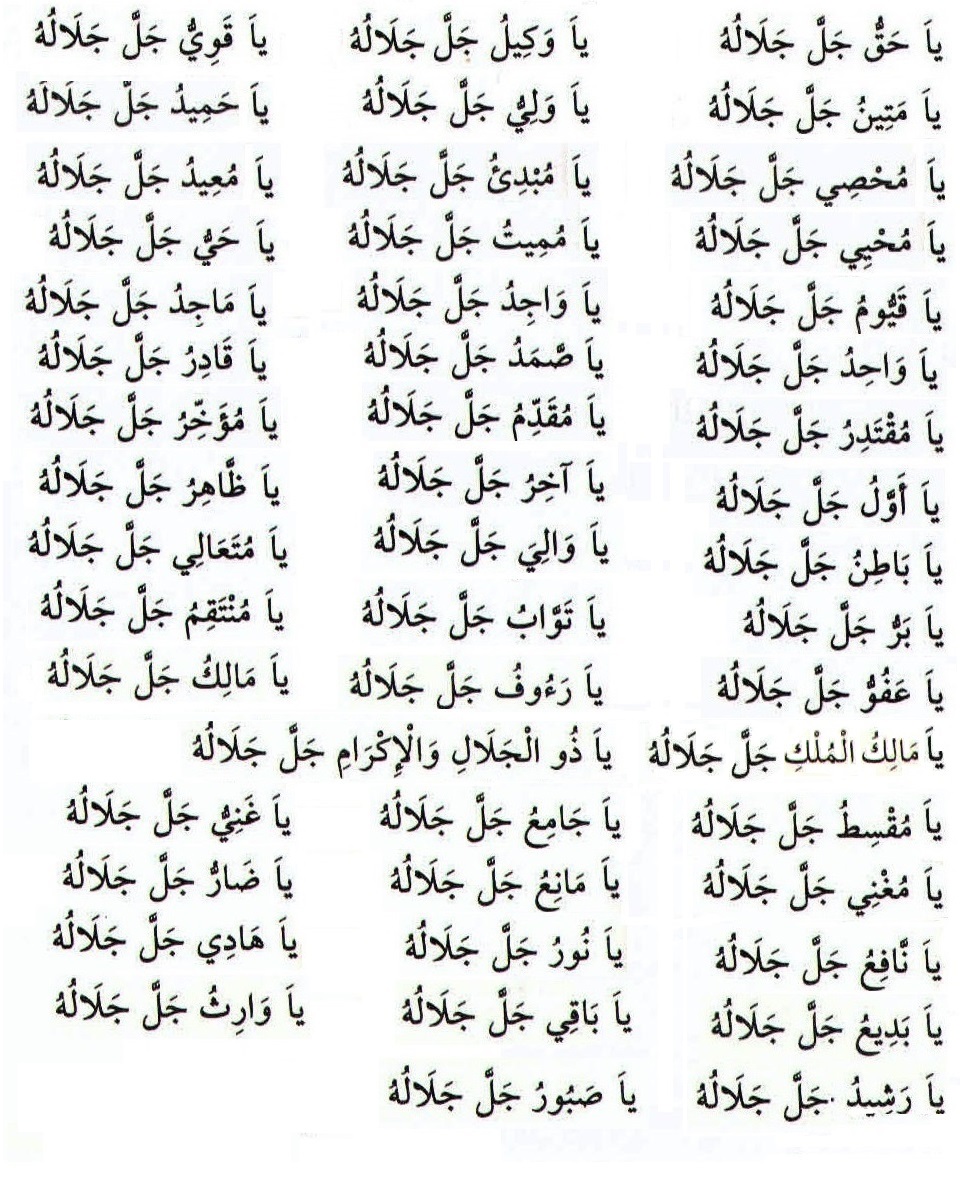 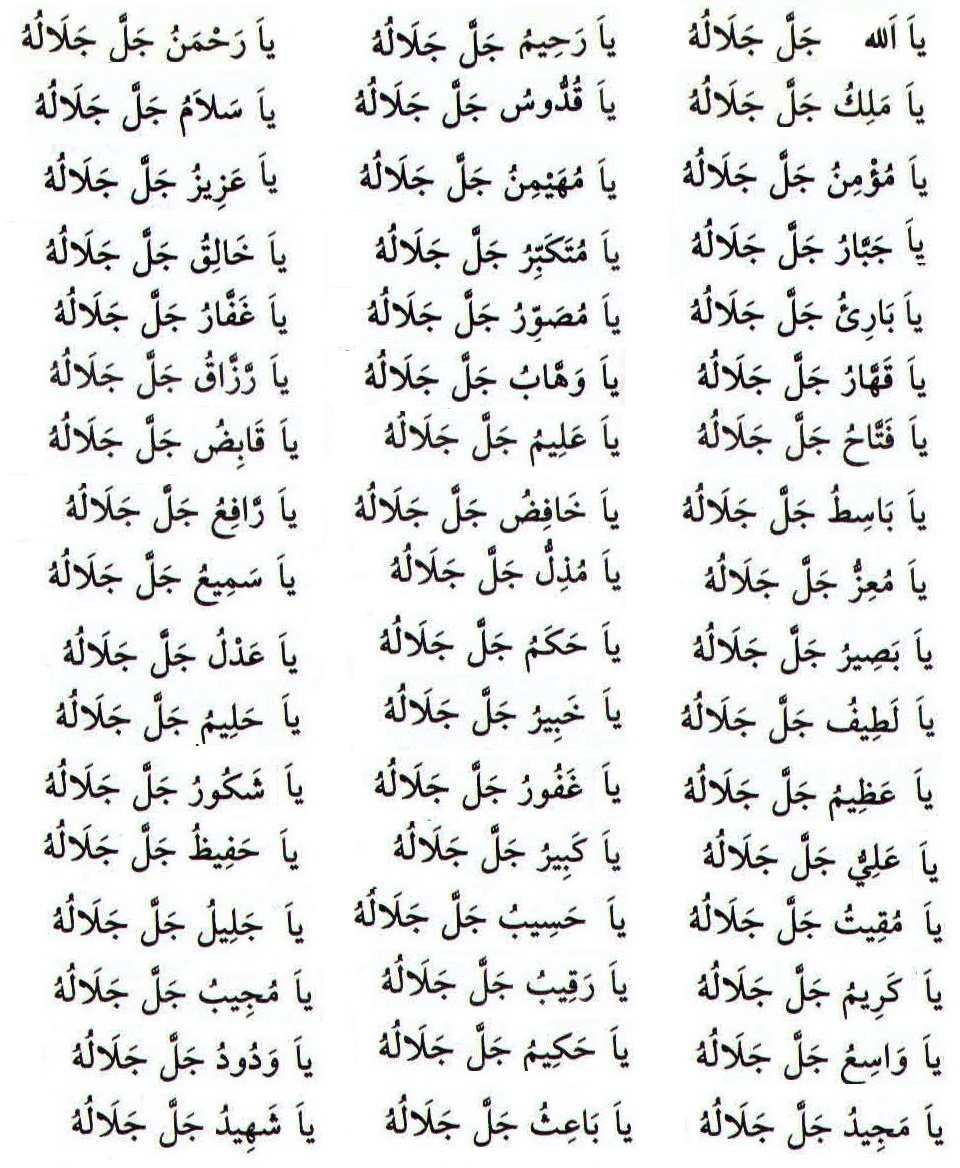 